Уральский юридический институт МВД России приглашает кандидатов на обучение на День открытых дверей.
    30 января 2021 года в 11:00 в Уральском юридическом институте МВД России состоится День открытых дверей, проводимый в режиме видеоконференцсвязи.В рамках данного мероприятия выпускники школ и их родители смогут узнать информацию о правилах приема, ознакомиться с условиями проживания и условиями обучения в вузе.В целях регистрации, гражданам желающим принять участие в мероприятии, для присвоения индивидуального логина и пароля, необходимо в срок до 25 января 2021 года направить на электронный адрес iumertcalova@mvd.ru следующие сведения:- название населенного пункта места проживания,
- наименование общеобразовательного учреждения, в котором гражданин проходит обучение,- фамилия, имя, отчество участника.https://урюи.мвд.рф/день-открытых-дверей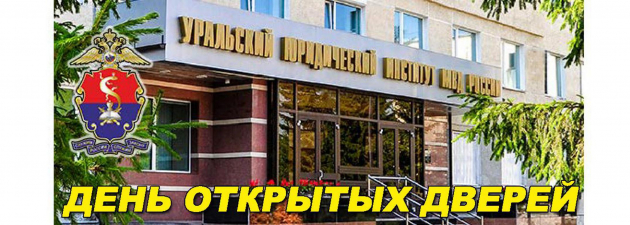 